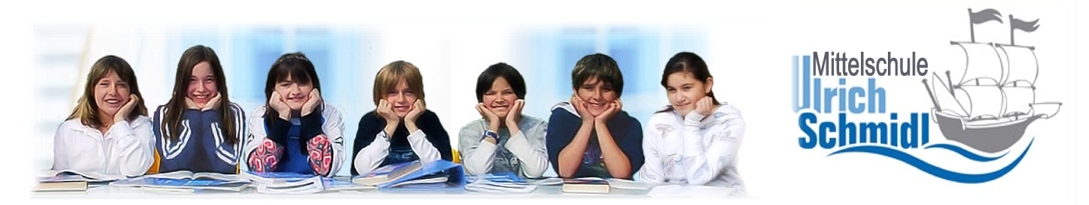 Anschrift und Vornamen der Erziehungsberechtigten:        Über die Schulleitung der bisher                                                                                                besuchten Schule:……………………………………………………………...       ……………………………………………………..……………………………………………………………..        ……………………………………………………..Tel.: ………………………………………………………..       ……………………………………………………..An die Mittelschule Ulrich SchmidlBreslauer Straße 2594315 StraubingVoranmeldung für die M7-Klasse an der Mittelschule Ulrich Schmidl für das Schuljahr 2021/2022Hiermit melde ich (melden wir) meine/n (unsere/n) Sohn/Tochter_________________________		_________________________	Klasse:  ____________Name	Vornameder   __________________________________________________    Staatsangeh._________        Schulegeb. am  ________________ in ________________________ Konfession: _______________	Stadt/ Land		für den Besuch der M7-Klasse der Mittelschule Ulrich Schmidl an. Die Durchschnittsnote in den Fächern Deutsch, Englisch und Mathematik im Zwischenzeugnis der 6. Klasse beträgt:  ________ (Voraussetzung: 2,66)Im neuen Schuljahr bestehen folgende Wahlmöglichkeiten:Aus dem Bereich Wahlpflichtfach bitte 1 Fach auswählen (verpflichtend!)Kunst                                         oder                                                                    Musik		...................................................	............................................................................Ort, Datum	Unterschrift(en) des/der ErziehungsberechtigtenAnlage: Kopie des Zwischenzeugnisses des laufenden Schuljahres 